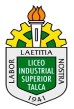                                     GUÍA DE APRENDIZAJE   LENGUA Y LITERATURA        TERCERO MEDIO                           DEPARTAMENTO DE LENGUAJE“EL ÚLTIMO APAGA LA LUZ”Objetivo: Interpretar  la propuesta estética de Nicanor Parra mediante la lectura y creación de antipoemas y artefactos poéticos, dialogando con la  ironía del autor.Contenidos: Antipoesía, Artefactos poéticos.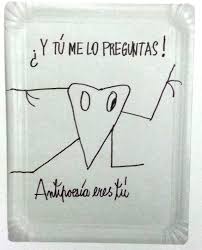 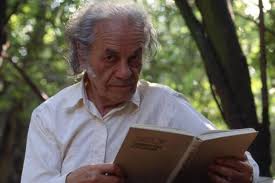 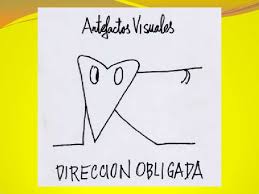 Antes de comenzar a leer a Nicanor Parra, responde las preguntas queSe presentan a continuación.1.- ¿Conocías a Nicanor Parra? ¿Habías leído alguno deSus poemas?__________________________________________________________________________________________________________________________________________________________________2.- ¿De qué piensas que puede hablar un “antipoema”? ____________________________________________________________________________________________________________________________________________________________________                 3.- ¿En qué crees que se pueda diferenciar la “antipoesía” de la              Poesía tradicional?              _______________________________________________________              _______________________________________________________              _______________________________________________________A continuación, leerás el poema Desorden en el cielo, publicado en la obra Poemas y antipoemas  en 1954.Desorden en el CieloUn cura, sin saber cómo,
Llegó a las puertas del cielo,
Tocó la aldaba de bronce,
A abrirle vino San Pedro:
«Si no me dejas entrar
Te corto los crisantemos».
Con voz respondióle el santo
Que se parecía al trueno:
«Retirate de mi vista
Caballo de mal agüero,
Cristo Jesús no se compra
Con mandas ni con dinero
Y no se llega a sus pies
Con dichos de marinero.Aquí no se necesita
Del brillo de tu esqueleto
Para amenizar el baile
De Dios y de sus adeptos.
Viviste entre los humanos
Del miedo de los enfermos
Vendiendo medallas falsas
Y cruces de cementerio.
Mientras los demás mordían
Un mísero pan de afrecho
Tú te llenabas la panza
De carne y de huevos frescos.
La araña de la lujuria
Se multiplicó en tu cuerpo
Paraguas chorreando sangre
¡Murciélago del infierno!»Después resonó un portazo,
Un rayo iluminó el cielo,
Temblaron los corredores
Y el ánima sin respeto
Del fraile rodó de espaldas
Al hoyo de los infiernosUna vez leído el poema, te invito a responder las siguientes preguntas:Nicanor Parra afirma que la poesía debe estar al alcance de todos, para ello utiliza en su obra un lenguaje sencillo y una estructura similar a las tonadas o payas presentes en el campo chileno ¿Piensas que esta forma de escribir poesía es más representativa del sentimiento popular que la poesía tradicional? Fundamenta tu respuesta.________________________________________________________________________________________________________________________________________________________________________________________________________________________________________________________________________________________________________________________________________________________________En la obra se puede apreciar a San Pedro increpando altivamente a un sacerdote ¿Qué crítica se hacia la Iglesia se puede observar en el poema? ¿Qué rol cumple la ironía o el humor en este poema? Justifica tu respuesta.________________________________________________________________________________________________________________________________________________________________________________________________________________________________________________________________________________________________________________________________________________________________¿Estás de acuerdo con Nicanor Parra con que la poesía debe estar al alcance de todos?¿De qué manera la antipoesía puede acercar a la poesía hacia aquellos que no están familiarizados con este género?________________________________________________________________________________________________________________________________________________________________________________________________________________________________________________________________________________________________________________________________________________________________Analiza el siguiente artefacto y relaciónalo con el poema anterior: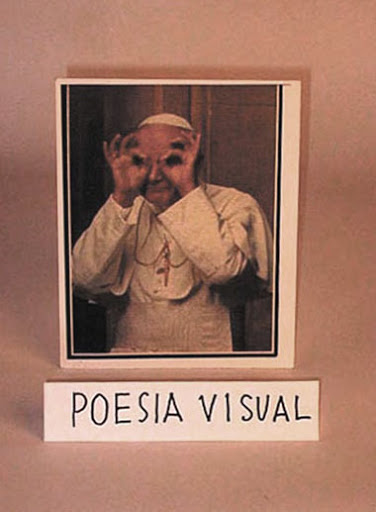 Observa muy bien el siguiente artefacto, pues tendrás que crear tu propia poesía visual.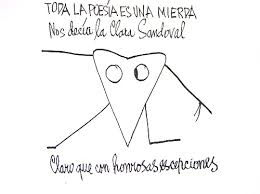 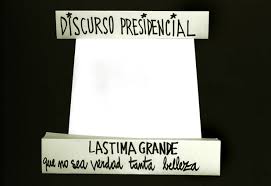 ACTIVIDAD FINAL: Crea tu propio artefactoEl dibujo que se muestra abajo es una creación de Nicanor Parra, aparece en muchos artefactos del autor y recibe el nombre de Mr. Nobody.Debes agregar tus propias frases de manera de convertir a Mr. Nobody en un artefacto completamente original.Recuerda que en el mundo de la antipoesía TODO está permitido. Te entregaré un ejemplo realizado por mí para que luego tomes tu propia iniciativa.Da vida a Mr. Nobody escribiendo tus pensamientos en los cuadros de texto que están arriba y debajo de él.Guíate por el ejemplo anterior.Recuerda que TODO está permitido y tienes absoluta libertad para escribir lo que sea que quieras.PARA TERMINAR:1.- ¿Qué tal te pareció esta guía de trabajo? Responde con total sinceridad_____________________________________________________________________________________________________________________________________________________________________________________________________________________________________________________________________2.- Requeriste ayuda de Internet, textos o de otra persona para realizar las actividades? De ser así señala de quién o qué recibiste ayuda:_____________________________________________________________________________________________________________________________________________________________________________________________________________________________________________________________________3.-¿Qué actividades te presentaron alguna dificultad? ¿Por qué?_____________________________________________________________________________________________________________________________________________________________________________________________________________________________________________________________________4.-¿Tus apoderados conocen o han participado del trabajo que estás realizando?_____________________________________________________________________________________________________________________________________________________________________________________________________________________________________________________________________Recuerda enviar tus dudas y respuestas al correo: Samuel.rap.sa@gmail.comMuchas gracias.